Муниципальное бюджетное учреждение дополнительного образования«ЦЕНТР ВНЕШКОЛЬНОЙ РАБОТЫ СОВЕТСКОГО РАЙОНА» г.БРЯНСКАМастер-класс по изготовлению объемных форм из бумагидля педагогических работников, воспитателей ДОУ, родителей, детей.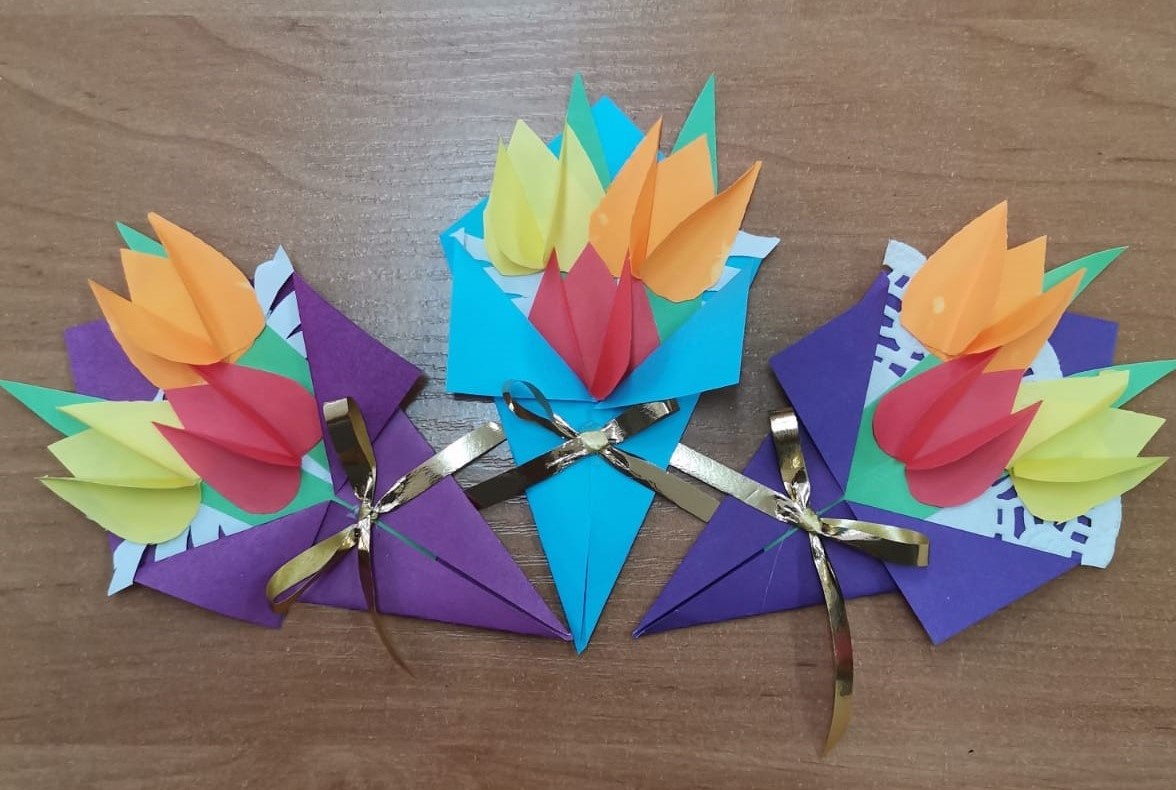 Брянск -2022Пояснительная записка	Как приятно получить букет цветов в первые весенние еще прохладные деньки! Еще приятнее получить такой подарок отсвоих маленьких детей, чем меньше ребенок, тем дороже подарок.	Букет из живых цветов прекрасный подарок, но он не долговечен и стоит денег. А цветы из бумаги сохранят на долго свою красоту и свежесть.Подарок,выполненный своими руками, лучше любого покупного. Особенно актуально это для детей дошкольного и младшего школьного возраста. Они любят мастерить, помогать идарить свое творчество, вложив в работу всю свою нежность, теплоту и любовь.В этом мы можем им помочь!Время, проведенное вместе со своими детьми-бесценно.В моменты совместного творчества ребенок считает себя взрослым, нужным и умным. К тому же такие поделки хорошо развивают мелкую моторику, фантазию, и терпение, аккуратность. Это, как мы знаем, очень важно.Цветов из бумаги уже придумано очень много, но каждый раз проявив свое творчество, фантазию и смекалку рождается неповторимое творение.Цель: освоение технологии создания объемных форм из бумаги.Задачи:-развитие творческих способностей;пространственного воображения, художественного вкуса, коммуникативных качеств;-воспитание аккуратности в работе, усидчивости;-активизация познавательных интересов.Форма проведения:мастер-класс.Аудитория:педагогические работники, воспитатели ДОУ родители, дети.Место проведения:просторное, хорошо проветриваемое помещение на 15- 20 мест.Оформление:образец поделки, фото и репродукции цветов, цветочные композиции.Инструменты и материалы:ножницы, карандаш, клей карандаш, линейка, цветная бумага (двусторонняя), лента для бантика, фигурный дырокол (если есть).Приступаем к изготовлению!Шаг 1Вырезать квадрат из цветной бумаги.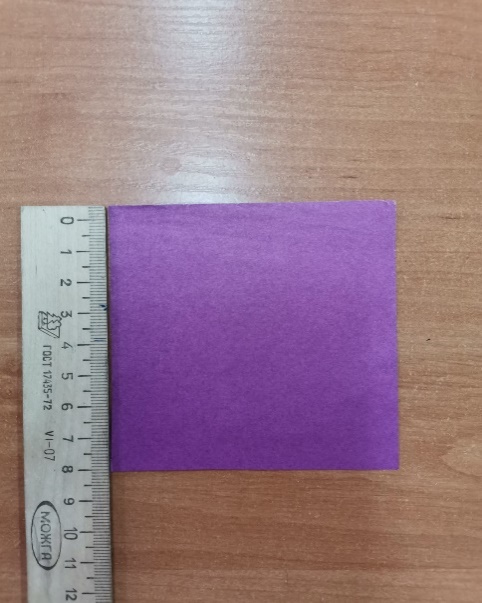 Шаг 2Сделать сгиб по диагонали. Обозначить середину квадрата.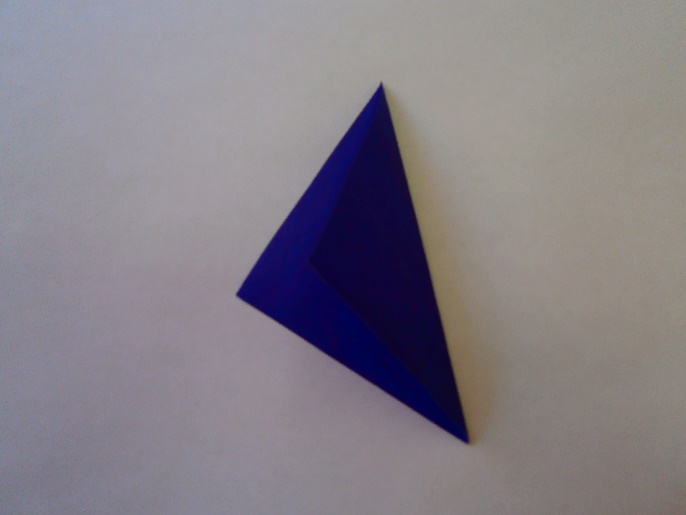 Шаг 3Края сложить к середине и отвернуть бортики симметрично.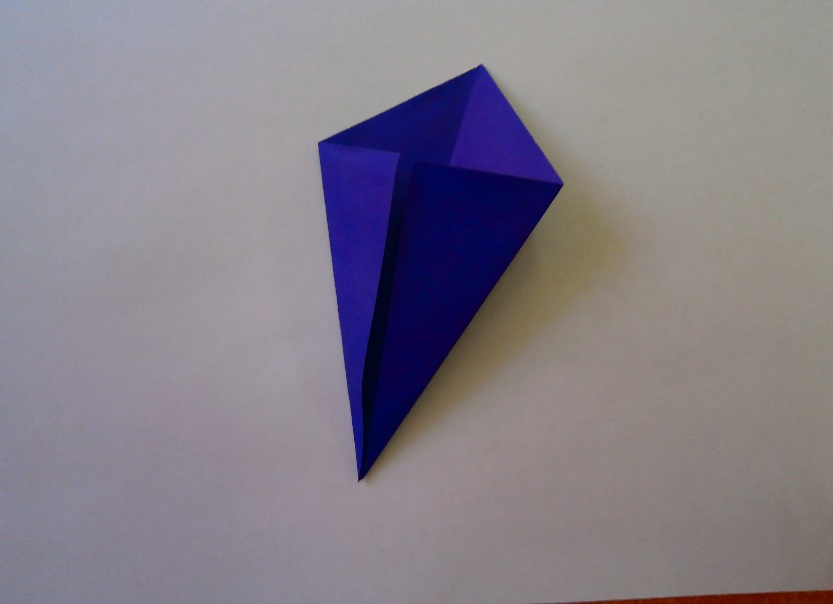 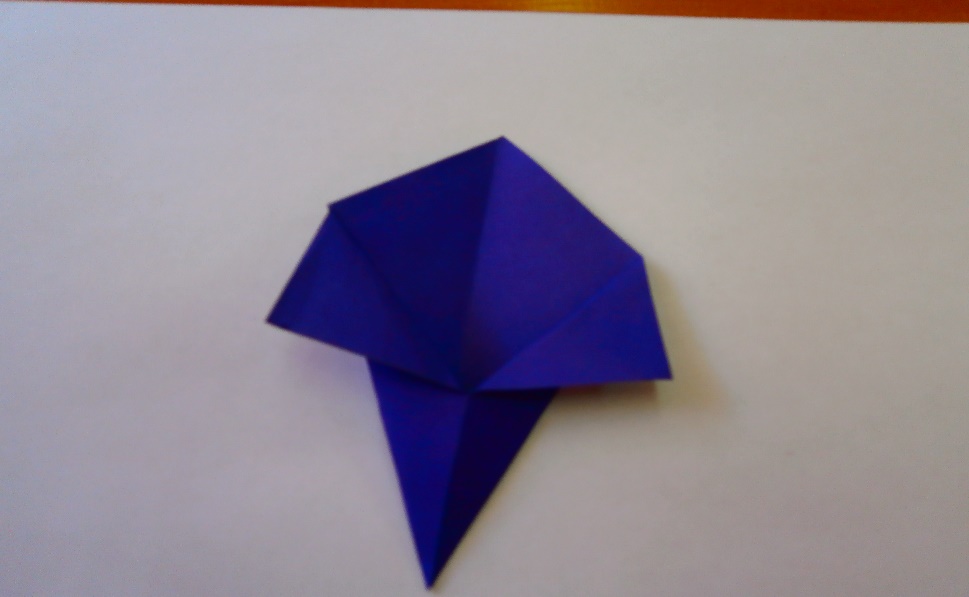 Шаг 4Из бумаги контрастного цвета оформить и вклеить вкладыш.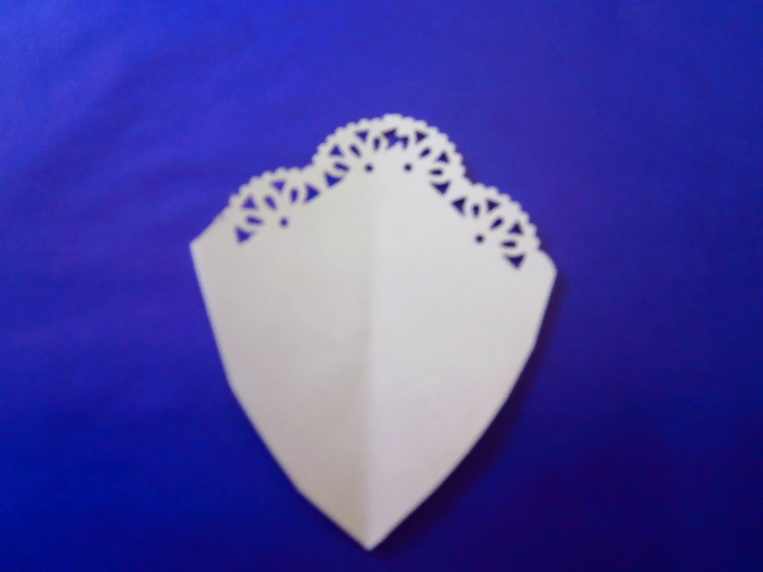 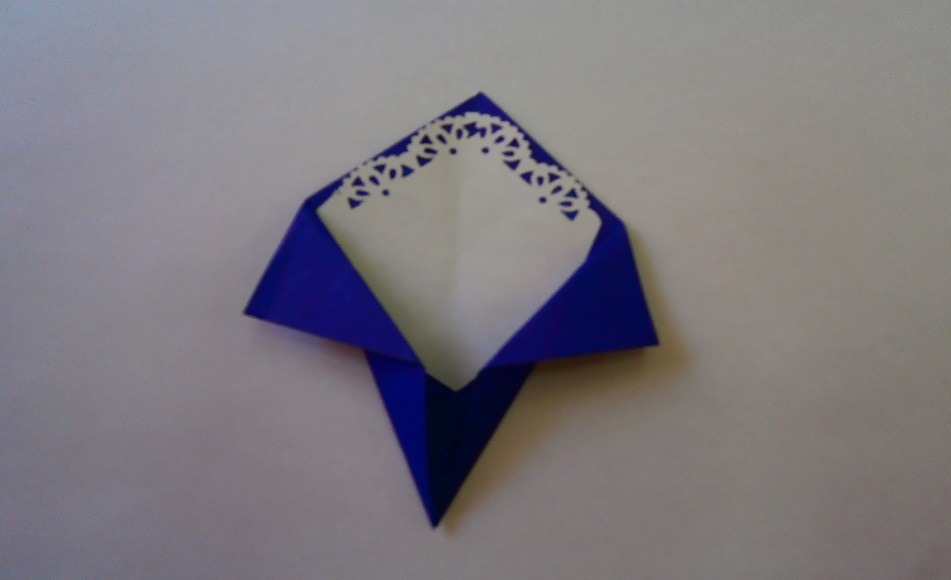 Шаг 5Вырезать лепестки и склеить цветы.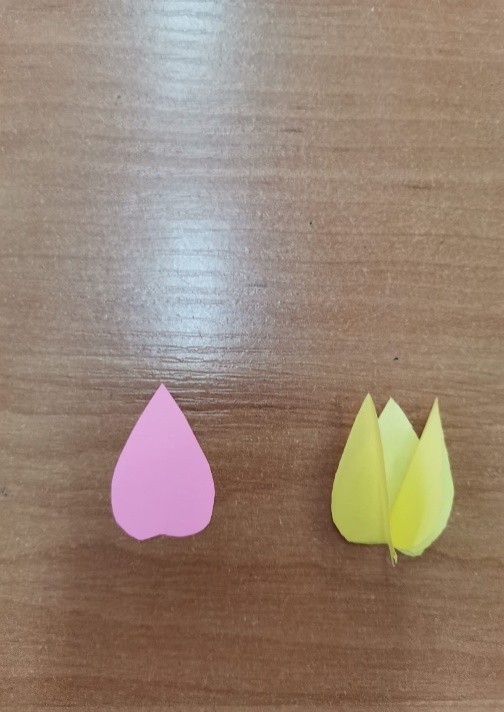 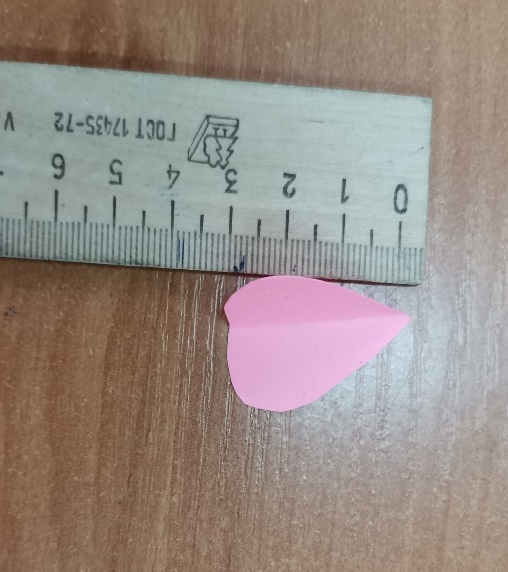 Шаг 6Приклеить цветы к вкладышу и закрепить букетик бантиком.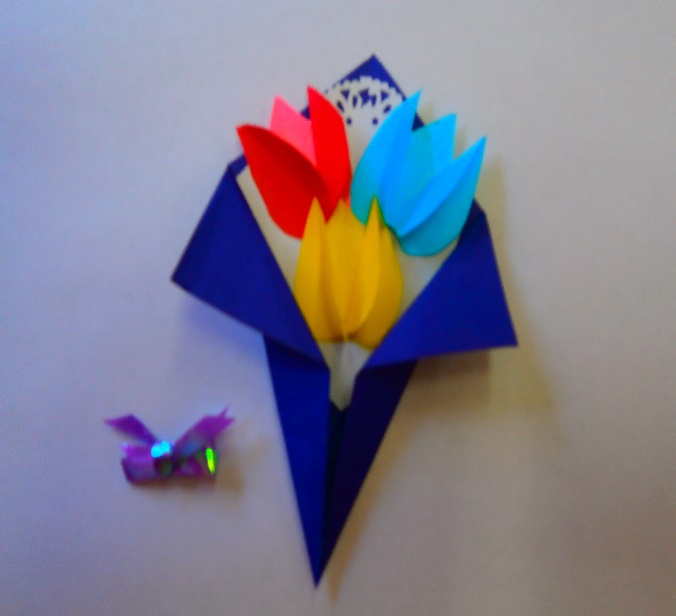 Ваш букет цветов готов! Поделка может быть использована в качестве сюрприза, подарка к 8 марта, украшения... Данную идею с цветами из бумаги можно использовать в школе, в детских садах или для домашнего творчества.Желаем успехов!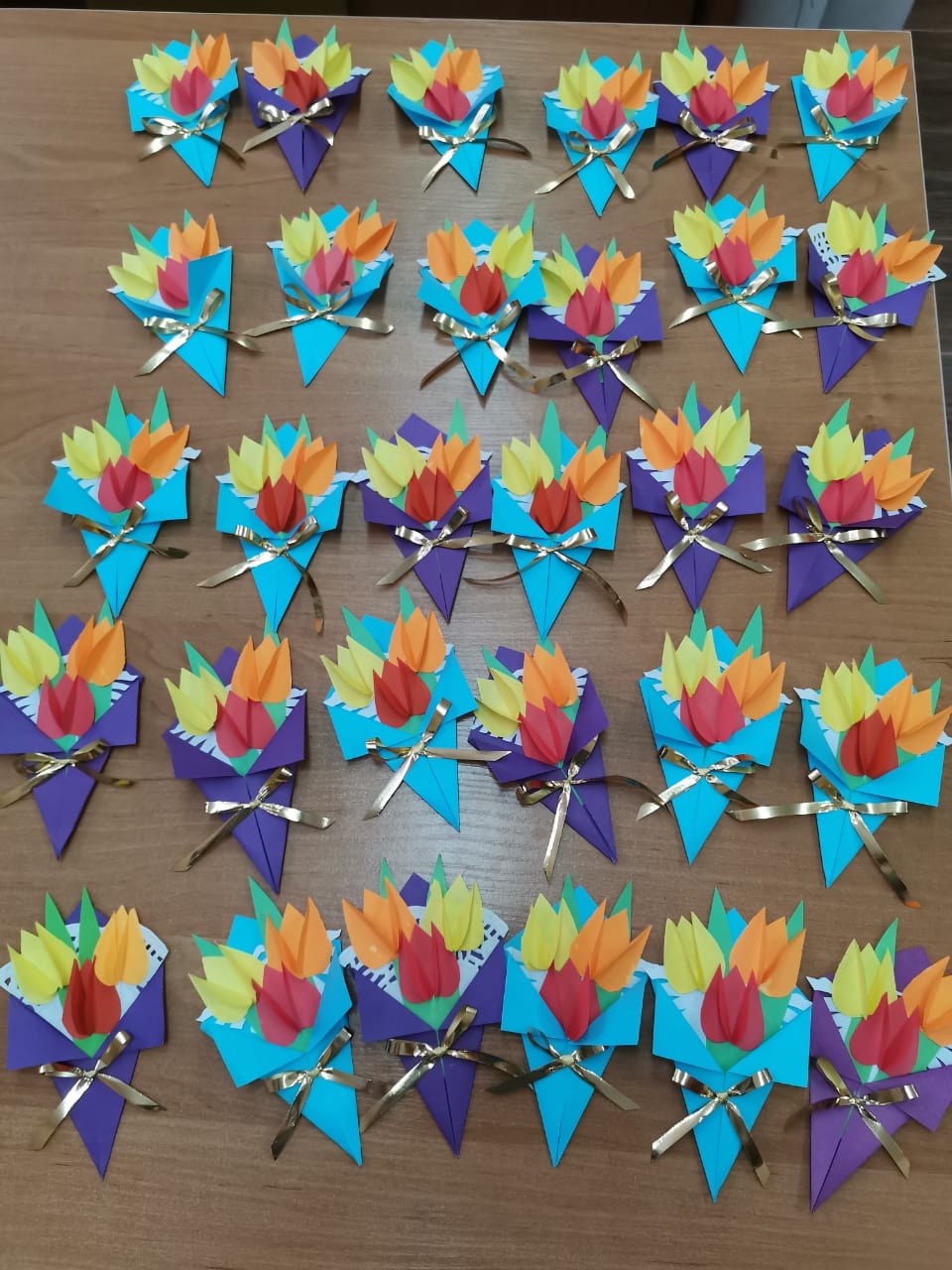 